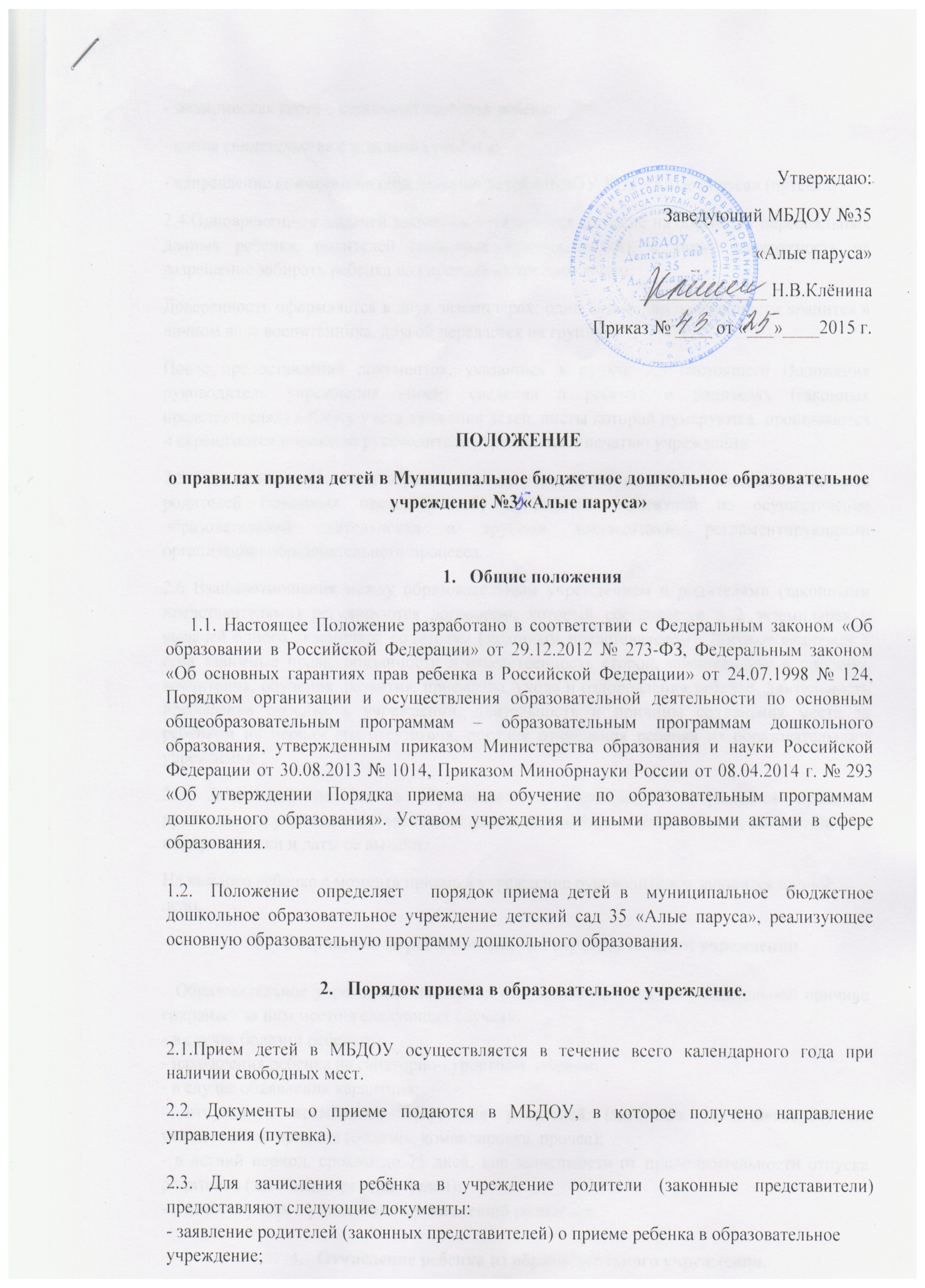 - копия паспорта одного из  родителей (законных представителей);- медицинская карта о состоянии здоровья ребенка;- копия свидетельства о рождении ребёнка;- свидетельство регистрации ребенка по месту жительства;- направление комиссии по определению детей МБДОУ №35 «Алые паруса» (путевка)2.4 Одновременно с подачей заявления оформляется согласие на обработку персональных данных ребенка, родителей (законных представителей), а также доверенность на разрешение забирать ребенка из учреждения третьим лицам;Доверенность оформляется в двух экземплярах; один экземпляр доверенности хранится в личном деле воспитанника, другой передается на группу).После предоставления документов, указанных в пункте 2,3 настоящего Положения руководитель учреждения вносит сведения о ребенке и родителях (законных представителях) в Книгу учета движения детей, листы которой нумеруются, прошиваются и скрепляются подписью руководителя учреждения и печатью учреждения.2.5 При приеме ребенка в образовательное учреждение последнее обязано ознакомить родителей (законных представителей) с уставом, лицензией на осуществление образовательной деятельности и другими документами, регламентирующими организацию образовательного процесса.2.6 Взаимоотношения между образовательным учреждением и родителями (законными представителями) регулируются договором, который составляется в 2 экземплярах с выдачей одного экземпляра родителям (законным представителям). Договор включает в себя взаимные права, обязанности и ответственность сторон, возникающие в процессе воспитания, обучения, развития, присмотра, ухода и оздоровления ребенка, длительность пребывания ребенка в учреждении, длительность и причины сохранения места за ребенком на период его отсутствия, порядок отчисления ребенка из образовательного учреждения.2.7. Зачисление ребенка в образовательное учреждение оформляется приказом руководителя учреждения с указанием фамилии, имени, отчества ребенка, года рождения, номера путевки и даты ее выдачи.На каждого ребенка с момента приема в учреждение руководителем заводится личное дело.Сохранение за ребенком места в образовательном учреждении.   Образовательное учреждение на период отсутствия ребенка по уважительной причине сохраняет за ним место в следующих случаях:- в случае болезни ребенка;- нахождения ребенка на санаторно-курортном лечении;- в случае объявления карантина;- отпуска и временного отсутствия родителей (законных представителей) по уважительной причине (болезнь, командировка, прочее);- в летний период, сроком до 75 дней, вне зависимости от продолжительности отпуска родителей (законных представителей);- в иных случаях по письменному заявлению родителей.Отчисление ребенка из образовательного учреждения.          Отчисление ребенка из образовательного учреждения осуществляется по следующим основаниям:- по заявлению родителей (законных представителей);- при наличии медицинского заключения о состоянии здоровья ребенка, препятствующем либо создающем ограничения его пребывания в образовательном учреждении;- в связи с достижением ребенком возраста для поступления в первый класс общеобразовательного учреждения;- в случае досрочного расторжения договора между образовательным учреждением и родителями (законными представителями) ребенка, посещающего образовательное учреждение, в установленном порядке;- в иных случаях.        Отчисление ребенка из образовательного учреждения оформляется приказом руководителя.       Образовательное учреждение в течение трех дней со дня издания приказа об отчислении ребенка из учреждения информирует об этом родителя (законного представителя).Приложение 1к Положению о правилах приема детейв Муниципальное бюджетное  образовательное учреждениеДетский сад № 35 «Алые паруса»Форма заявления о приеме ребенка в учреждениеРуководителю МБДОУ ______________________________________________________________(краткое официальное наименование ДОУ)от______________________________________________________________________________,Заявление        Прошу принять в учреждение моего ребенка_______________________________________________________________________(Ф.И.О. ребенка, дата его рождения)(место рождения)_______________________________________________________________________(указание даты поступления ребенка)_______________________________________________________________________«___»______________ 20___ г.                                        ______________________                                                                                                          (подпись)Приложение 2к Положению о правилах приема детейв Муниципальное бюджетное  образовательное учреждениеДетский сад № 35 «Алые паруса»Согласие на обработку персональных данных     Обработка персональных данных воспитанника осуществляется для соблюдения законов и иных нормативных и правовых актов Российской Федерации в целях воспитания и обучения обучающегося, обеспечения его личной безопасности, контроля качества образования, пользования льготами, предусмотренными законодательством Российской Федерации и локальными актами администрации.Перечень персональных данных воспитанника включает в себя:- сведения, содержащиеся в свидетельстве о рождении или ином документе, удостоверяющем личность;- информация, содержащаяся в личном деле воспитанника;- информация, содержащаяся в личном деле воспитанника, лишенного родительского попечения;- информация о состоянии здоровья;- документ о месте проживания;- иные сведения, необходимые для определения отношений обучения и воспитания.Обработка персональных данных воспитанника осуществляется во время обучения и в течение 75 лет.Даю согласие на обработку персональных данных, включая сбор, систематизацию, накопление, хранение, уточнение (обновление, изменение), использование; передачу органам статистики, органам обязательного медицинского страхования, подразделениям муниципальных органов управления образования, министерству образования г. Улан-Удэ, региональному оператору персональных данных; обезличивание, блокирование, уничтожение персональных данных.Воспитанник:Ф.И.ОДокумент. Серия ________ Номер _______ ВыданДата выдачиАдрес проживанияРодитель (законный представитель):Ф.И.ОДокумент. Серия ________ Номер _______ ВыданДата выдачиАдрес проживания         «    »__________20__г.                       Подпись___________Приложение 3к Положению о правилах приема детейв Муниципальное бюджетное  образовательное учреждениеДетский сад № 35 «Алые паруса»Форма заявления об  отчислении ребенка из учрежденияРуководителю ОУ ______________________________________________________________(краткое официальное наименование ОУ)от______________________________________________________________________________,Заявление        Прошу отчислить моего ребенка из группы______________________________________________________________________(Ф.И.О. ребенка, дата его рождения, наименование группы, дата выбытия)в связи с_______________________________________________________________________(указание причины, места выбытия)_______________________________________________________________________Медицинская карта получена на руки«___»______________ 20___ г.                                        ______________________                                                                                                           (подпись)Муниципальное бюджетное образовательное учреждениеДетский сад № 35 «Алые паруса»ПРИКАЗ     25.09.2013 года     № 43Об  утверждении  Положенияо правилах приема детей            В целях упорядочения приема детей в учреждение, руководствуясь Федеральным Законом от 29.12.2012г. № 273-ФЗ "Об образовании в Российской Федерации "П Р И К А З Ы В А Ю:      Утвердить Положение о правилах приема детей в Муниципальное бюджетное образовательное учреждение Детский сад №35 «Алые паруса»Довести до сведения педагогического коллектива, родителей (законных представителей) содержание Положения, регулирующего правила приема детей в учреждение посредством размещения информации на стенде для родителей, сайте учреждения, выступлений на родительских собраниях.Организовать прием детей в учреждение согласно Положению; всем сотрудникам   соблюдать установленные Положением правила приема детей в учреждение; не допускать передачу детей лицам, кроме родителей (законных представителей ребенка), лиц, указанных в доверенности.      4.  Контроль исполнения настоящего приказа оставляю за собой.Заведующий  ________________ Н.В.КлёнинаДОКУМЕНТ ПОДПИСАН ЭЛЕКТРОННОЙ ПОДПИСЬЮДОКУМЕНТ ПОДПИСАН ЭЛЕКТРОННОЙ ПОДПИСЬЮДОКУМЕНТ ПОДПИСАН ЭЛЕКТРОННОЙ ПОДПИСЬЮСВЕДЕНИЯ О СЕРТИФИКАТЕ ЭПСВЕДЕНИЯ О СЕРТИФИКАТЕ ЭПСВЕДЕНИЯ О СЕРТИФИКАТЕ ЭПСертификат603332450510203670830559428146817986133868575809603332450510203670830559428146817986133868575809ВладелецКлёнина Наталья ВладимировнаКлёнина Наталья ВладимировнаДействителенС 05.04.2021 по 05.04.2022С 05.04.2021 по 05.04.2022